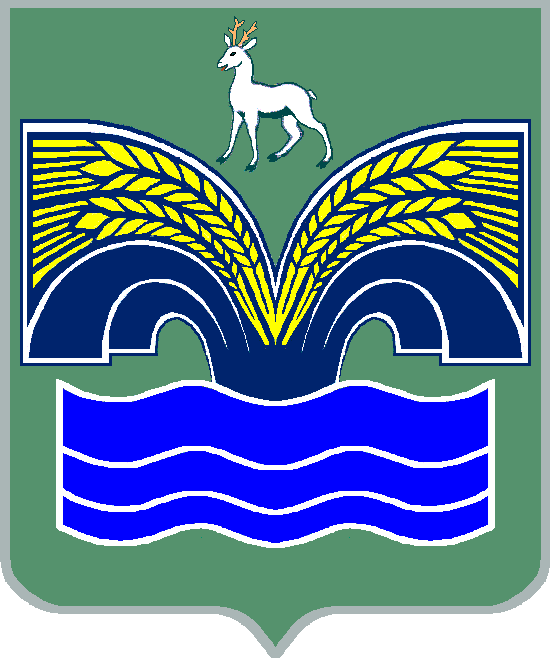 АДМИНИСТРАЦИЯМУНИЦИПАЛЬНОГО РАЙОНА КРАСНОЯРСКИЙСАМАРСКОЙ ОБЛАСТИПОСТАНОВЛЕНИЕ                                     от  ___23.01.2020___  № ___9___О жилищной межведомственной комиссии по признанию помещения жилым помещением, жилого помещения непригодным для проживания и многоквартирного дома аварийным и подлежащим сносу или реконструкции, садового дома жилым домом и жилого дома садовым домом на территории муниципального района Красноярский Самарской области На основании пункта 3 части 4 статьи 36 Федерального закона от 06.10.2003 №131-ФЗ «Об общих принципах организации местного самоуправления в Российской Федерации», постановления Правительства Российской Федерации от 28.01.2006 №47 «Об утверждении Положения о признании помещения жилым помещением, жилого помещения непригодным для проживания, многоквартирного дома аварийным и подлежащим сносу или реконструкции, садового дома жилым домом и жилого дома садовым домом», пункта 3 статьи 40 Устава муниципального района Красноярский Самарской области, принятого решением Собрания представителей муниципального района Красноярский Самарской области от 14.05.2015 №20-СП, а также рассмотрев протест прокуратуры Красноярского района Самарской области от 07.10.2019 № 07-21-2019, Администрация муниципального района Красноярский Самарской области ПОСТАНОВЛЯЕТ:1. Образовать жилищную межведомственную комиссию по признанию помещения жилым помещением, жилого помещения непригодным для проживания и многоквартирного дома аварийным и подлежащим сносу или реконструкции, садового дома жилым домом и жилого дома садовым домом на территории муниципального района Красноярский Самарской области в составе согласно приложению 1 к настоящему постановлению.2. Утвердить Положение о жилищной межведомственной комиссии по признанию помещения жилым помещением, жилого помещения непригодным для проживания, многоквартирного дома аварийным и подлежащим сносу или реконструкции, садового дома жилым домом и жилого дома садовым домом на территории муниципального района Красноярский Самарской области согласно приложению 2 к настоящему постановлению.3. Признать утратившими силу постановления администрации муниципального района Красноярский Самарской области от 22.12.2017 №1273 «О жилищной межведомственной комиссии по признанию помещения жилым помещением, жилого помещения непригодным для проживания и многоквартирного дома аварийным и подлежащим сносу или реконструкции», от 24.04.2019 № 146 «О внесении изменений в постановление администрации муниципального района Красноярский Самарской области от 22.12.2017 №1273 «О жилищной межведомственной комиссии по признанию помещения жилым помещением, жилого помещения непригодным для проживания и многоквартирного дома аварийным и подлежащим сносу или реконструкции».4. Опубликовать настоящее постановление в газете «Красноярский вестник» и разместить на официальном сайте администрации муниципального района Красноярский Самарской области в сети Интернет.5. Настоящее постановление довести до сведения всех заинтересованных лиц.6. Настоящее постановление вступает в силу со дня его официального опубликования.Глава района                                                                                       М.В.БелоусовКурташкина 21951                                                                           ПРИЛОЖЕНИЕ 1                                          к постановлению администрации                                            муниципального района                                            Красноярский Самарской области                                             от _23.01.2020__ №_9__СОСТАВжилищной межведомственной комиссии по признанию помещения жилым помещением, жилого помещения непригодным для проживания, многоквартирного дома аварийным и подлежащим сносу или реконструкции, садового дома жилым домом и жилого дома садовым домом на территории муниципального района Красноярский Самарской области (далее – Комиссия)ПРИЛОЖЕНИЕ 2УТВЕРЖДЕНОпостановлением администрациимуниципального района КрасноярскийСамарской областиот _23.01.2020__№_9__ПОЛОЖЕНИЕо жилищной межведомственной комиссии по признанию помещения жилым помещением, жилого помещения непригодным для проживания и многоквартирного дома аварийным и подлежащим сносу или реконструкции, садового дома жилым домом и жилого дома садовым домом на территории муниципального района Красноярский Самарской области(далее – Положение)ОБЩИЕ ПОЛОЖЕНИЯ1.1. Настоящее Положение определяет цели, задачи, компетенцию, полномочия, порядок работы жилищной межведомственной комиссии по признанию помещения жилым помещением, жилого помещения непригодным для проживания и многоквартирного дома аварийным и подлежащим сносу или реконструкции, садового дома жилым домом и жилого дома садовым домом на территории муниципального района Красноярский Самарской области (далее – жилищная межведомственная комиссия).1.2. Жилищная межведомственная комиссия создается с целью рассмотрения вопросов, связанных с признанием помещения жилым помещением, жилого помещения непригодным для проживания и многоквартирного дома аварийным и подлежащим сносу или реконструкции, садового дома жилым домом и жилого дома садовым домом на территории муниципального района Красноярский Самарской области на предмет соответствия указанных помещений и домов требованиям, установленным в Положении о признании помещения жилым помещением, жилого помещения непригодным для проживания и многоквартирного дома аварийным и подлежащим сносу или реконструкции, садового дома жилым домом и жилого дома садовым домом в соответствии с постановлением Правительства Российской Федерации от 28.01.2006 № 47 «Об утверждении Положения о признании помещения жилым помещением, жилого помещения непригодным для проживания, многоквартирного дома аварийным и подлежащим сносу или реконструкции, садового дома жилым домом и жилого дома садовым домом» (далее – Положение, утвержденное Постановлением Правительства РФ №47); с признанием садового дома жилым домом и жилого дома садовым домом.Оценка и обследование помещения в целях признания его жилым помещением, жилого помещения пригодным (непригодным) для проживания граждан, а также многоквартирного дома в целях признания его аварийным и подлежащим сносу или реконструкции осуществляются жилищной межведомственной комиссией в отношении жилых помещений жилищного фонда Российской Федерации, многоквартирных домов, находящихся в федеральной собственности, муниципального жилищного фонда и частного жилищного фонда.1.3. В своей работе жилищная межведомственная комиссия руководствуется Конституцией Российской Федерации, Жилищным кодексом Российской Федерации, Положением, утвержденным Постановлением Правительства РФ №47, федеральными законами и иными нормативными правовыми актами Российской Федерации, нормативными правовыми актами Самарской области, муниципального района Красноярский Самарской области, настоящим Положением.1.4. Персональный состав жилищной межведомственной комиссии утверждается постановлением администрации муниципального района Красноярский Самарской области.Члены жилищной межведомственной комиссии участвуют в ее работе на общественных началах.В состав жилищной межведомственной комиссии входят:- представители структурных подразделений администрации муниципального района Красноярский Самарской области, а также подведомственных учреждений;- представители органов, уполномоченных на проведение регионального жилищного надзора (муниципального жилищного контроля), государственного контроля и надзора в сферах санитарно-эпидемиологической, пожарной,  промышленной, экологической и иной безопасности, защиты прав потребителей и благополучия человека (далее - органы государственного надзора (контроля), на проведение инвентаризации и регистрации объектов недвижимости, находящихся в городских и сельских поселениях, а также в случае необходимости - представители органов архитектуры, градостроительства и соответствующих организаций, эксперты, в установленном порядке аттестованные на право подготовки заключений экспертизы проектной документации и (или) результатов инженерных изысканий.Собственник жилого помещения (уполномоченное им лицо) привлекается к работе в жилищной межведомственной комиссии с правом совещательного голоса.В случае если жилищной межведомственной комиссией проводится оценка жилых помещений жилищного фонда Российской Федерации или многоквартирного дома, находящегося в федеральной собственности, в состав жилищной межведомственной комиссии с правом решающего голоса привлекается представитель федерального органа исполнительной власти, осуществляющего полномочия собственника в отношении оцениваемого имущества. В состав жилищной межведомственной комиссии с правом решающего голоса также привлекается представитель государственного органа Российской Федерации или подведомственного ему предприятия (учреждения), если указанному органу либо его подведомственному предприятию (учреждению) оцениваемое имущество принадлежит на соответствующем вещном праве (далее - правообладатель).1.5. Жилищную межведомственную комиссию возглавляет председатель, который руководит ее деятельностью, ведет заседания. При отсутствии председателя жилищную межведомственную комиссию возглавляет заместитель председателя.1.6. Решение о признании помещения жилым помещением, жилого помещения пригодным (непригодным) для проживания граждан, а также многоквартирного дома аварийным и подлежащим сносу или реконструкции, садового дома жилым домом и жилого дома садовым домом принимается органом местного самоуправления (за исключением жилых помещений жилищного фонда Российской Федерации и многоквартирных домов, находящихся в федеральной собственности). В случае если жилищной межведомственной комиссией проводится оценка жилых помещений жилищного фонда Российской Федерации, а также многоквартирного дома, находящегося в федеральной собственности, решение о признании помещения жилым помещением, жилого помещения пригодным (непригодным) для проживания граждан, а также многоквартирного дома аварийным и подлежащим сносу или реконструкции принимается федеральным органом исполнительной власти, осуществляющим полномочия собственника в отношении оцениваемого имущества, на основании заключения жилищной межведомственной комиссии, оформленного согласно приложению к настоящему Положению.1.7. В случае необходимости оценки и обследования помещения в целях признания жилого помещения пригодным (непригодным) для проживания граждан, а также многоквартирного дома аварийным и подлежащим сносу или реконструкции в течение 5 лет со дня выдачи разрешения о вводе многоквартирного дома в эксплуатацию такие оценка и обследование осуществляются комиссией, созданной органом исполнительной власти субъекта Российской Федерации в соответствии с абзацем вторым пункта 7 Положения, утвержденного Постановлением Правительства РФ №47.ПОРЯДОК РАБОТЫ ЖИЛИЩНОЙ МЕЖВЕДОМСТВЕННОЙ КОМИССИИ2.1. Жилищную межведомственную комиссию возглавляет председатель, который:- организует деятельность жилищной межведомственной комиссии;- утверждает регламент жилищной межведомственной комиссии по рассмотрению и принятию решений;- назначает заместителя председателя жилищной межведомственной комиссии, исполняющего обязанности председателя жилищной межведомственной комиссии во время своего отсутствия.2.2. Секретарь жилищной межведомственной комиссии осуществляет делопроизводство жилищной межведомственной комиссии, в том числе:- осуществляет подготовку материалов к работе жилищной межведомственной комиссии;- ведет протокол жилищной межведомственной комиссии;- осуществляет подготовку акта и заключения жилищной межведомственной комиссии;- осуществляет рассылку заключения жилищной межведомственной комиссии в администрацию муниципального района Красноярский Самарской области, иные органы и организации в сроки, указанные в настоящем Положении.2.3. Секретарь жилищной межведомственной комиссии уведомляет членов жилищной межведомственной комиссии не менее чем за 3 дня о месте, дате, времени проведения заседания жилищной межведомственной комиссии.В случае нахождения секретаря жилищной межведомственной комиссии в отпуске или служебной командировке, невозможности осуществления им по причине болезни полномочий, установленных настоящим Положением, указанные полномочия по поручению председателя жилищной межведомственной комиссии осуществляет один из членов жилищной межведомственной комиссии.2.4. Члены жилищной межведомственной комиссии обладают равными правами при обсуждении рассматриваемых на заседании вопросов и обязаны присутствовать на каждом заседании, руководствоваться в своей деятельности действующим законодательством, выполнять и контролировать выполнение решений жилищной межведомственной комиссии.2.5. Члены жилищной межведомственной комиссии имеют право вносить замечания по рассматриваемым вопросам, повестке дня, порядку рассмотрения обсуждаемого вопроса.2.6. Основаниями для проведения заседания жилищной межведомственной комиссии является заявление собственника помещения, федерального органа исполнительной власти, осуществляющего полномочия собственника в отношении оцениваемого имущества, правообладателя или гражданина (нанимателя) либо заключение органов государственного надзора (контроля) по вопросам, отнесенным к их компетенции, либо на основании экспертизы жилого помещения, проведенной в соответствии с Постановлением Правительства Российской Федерации от 21.08.2019 №1082 «Об утверждении Правил проведения экспертизы жилого помещения, которому причинен ущерб, подлежащий возмещению в рамках программы организации возмещения ущерба, причиненного расположенным на территориях субъектов Российской Федерации жилым помещениям граждан, с использованием механизма добровольного страхования, методики определения размера ущерба, подлежащего возмещению в рамках программы организации возмещения ущерба, причиненного расположенным на территориях субъектов Российской Федерации жилым помещениям граждан, с использованием механизма добровольного страхования за счет страхового возмещения и помощи, предоставляемой за счет средств бюджетов бюджетной системы Российской Федерации, и о внесении изменений в Положение о признании помещения жилым помещением, жилого помещения непригодным для проживания, многоквартирного дома аварийным и подлежащим сносу или реконструкции, садового дома жилым домом и жилого дома садовым домом».Заседание считается правомочным, если в работе жилищной межведомственной комиссии принимают участие более половины членов жилищной межведомственной комиссии.2.7. Решение принимается большинством голосов членов жилищной межведомственной комиссии и оформляется в виде заключения в 3 экземплярах с указанием соответствующих оснований принятия решения. Если число голосов «за» и «против» при принятии решения равно, решающим является голос председателя жилищной межведомственной комиссии. В случае несогласия с принятым решением члены жилищной межведомственной комиссии вправе выразить свое особое мнение в письменной форме и приложить его к заключению жилищной межведомственной комиссии.ПОРЯДОК ПРИЗНАНИЯ ПОМЕЩЕНИЯ ЖИЛЫМ ПОМЕЩЕНИЕМ, ЖИЛОГО ПОМЕЩЕНИЯ НЕПРИГОДНЫМ ДЛЯ ПРОЖИВАНИЯ И МНОГОКВАРТИРНОГО ДОМА АВАРИЙНЫМ И ПОДЛЕЖАЩИМ СНОСУ ИЛИ РЕКОНСТРУКЦИИ3.1. Жилищная межведомственная комиссия на основании заявления собственника помещения, федерального органа исполнительной власти, осуществляющего полномочия собственника в отношении оцениваемого имущества, правообладателя или гражданина (нанимателя), либо на основании заключения органов государственного надзора (контроля) по вопросам, отнесенным к их компетенции, либо на основании экспертизы жилого помещения, проведенной в соответствии с Постановлением Правительства Российской Федерации от 21.08.2019 №1082 «Об утверждении Правил проведения экспертизы жилого помещения, которому причинен ущерб, подлежащий возмещению в рамках программы организации возмещения ущерба, причиненного расположенным на территориях субъектов Российской Федерации жилым помещениям граждан, с использованием механизма добровольного страхования, методики определения размера ущерба, подлежащего возмещению в рамках программы организации возмещения ущерба, причиненного расположенным на территориях субъектов Российской Федерации жилым помещениям граждан, с использованием механизма добровольного страхования за счет страхового возмещения и помощи, предоставляемой за счет средств бюджетов бюджетной системы Российской Федерации, и о внесении изменений в Положение о признании помещения жилым помещением, жилого помещения непригодным для проживания, многоквартирного дома аварийным и подлежащим сносу или реконструкции, садового дома жилым домом и жилого дома садовым домом» проводит оценку соответствия помещения установленным требованиям и принимает решение в порядке, предусмотренном пунктом 47 Положения, утвержденного Постановлением Правительства РФ №47.3.2. При оценке соответствия находящегося в эксплуатации помещения установленным требованиям жилищной межведомственной комиссией проверяется его фактическое состояние. При этом проводится оценка степени и категории технического состояния строительных конструкций и жилого дома в целом, степени его огнестойкости, условий обеспечения эвакуации проживающих граждан в случае пожара, санитарно-эпидемиологических требований и гигиенических нормативов, содержания потенциально опасных для человека химических и биологических веществ, качества атмосферного воздуха, уровня радиационного фона и физических факторов источников шума, вибрации, наличия электромагнитных полей, параметров микроклимата помещения, а также месторасположения жилого помещения.3.3. Процедура проведения оценки соответствия помещения установленным требованиям включает:прием и рассмотрение жилищной межведомственной комиссией заявления и прилагаемых к нему обосновывающих документов, а также иных документов, предусмотренных пунктом 42 Положения, утвержденного Постановлением Правительства РФ №47;определение перечня дополнительных документов (заключения (акты) соответствующих органов государственного надзора (контроля), заключение проектно-изыскательской организации по результатам обследования элементов ограждающих и несущих конструкций жилого помещения), необходимых для принятия решения о признании жилого помещения соответствующим (не соответствующим) установленным требованиям;определение состава привлекаемых экспертов, в установленном порядке аттестованных на право подготовки заключений экспертизы проектной документации и (или) результатов инженерных изысканий, исходя из причин, по которым жилое помещение может быть признано нежилым, либо для оценки возможности признания пригодным для проживания реконструированного ранее нежилого помещения;работу жилищной межведомственной комиссии по оценке пригодности (непригодности) жилых помещений для постоянного проживания;составление акта обследования помещения по форме согласно приложению 2 (в случае принятия жилищной межведомственной комиссией решения о необходимости проведения обследования) и на основании выводов и рекомендаций, указанных в заключении жилищной межведомственной комиссии по форме согласно приложению 1. При этом решение жилищной межведомственной комиссии в части выявления оснований для признания многоквартирного дома аварийным и подлежащим сносу или реконструкции может основываться только на результатах, изложенных в заключении специализированной организации, проводящей обследование;принятие администрацией муниципального района Красноярский Самарской области решения по итогам работы жилищной межведомственной комиссии;передача по одному экземпляру решения заявителю и собственнику жилого помещения (третий экземпляр остается в деле, сформированном жилищной межведомственной комиссией).3.4. Для рассмотрения вопроса по признанию помещения жилым помещением, жилого помещения непригодным для проживания и многоквартирного дома аварийным и подлежащим сносу или реконструкции на территории муниципального района Красноярский Самарской области заявитель представляет в жилищную межведомственную комиссию следующие документы:а) заявление о признании помещения жилым помещением или жилого помещения непригодным для проживания и (или) многоквартирного дома аварийным и подлежащим сносу или реконструкции;б) копии правоустанавливающих документов на жилое помещение, право на которое не зарегистрировано в Едином государственном реестре прав на недвижимое имущество и сделок с ним;в) в отношении нежилого помещения для признания его в дальнейшем жилым помещением - проект реконструкции нежилого помещения;г) заключение специализированной организации, проводившей обследование многоквартирного дома, - в случае постановки вопроса о признании многоквартирного дома аварийным и подлежащим сносу или реконструкции;д) заключение проектно-изыскательской организации по результатам обследования элементов ограждающих и несущих конструкций жилого помещения - в случае, если в соответствии с пунктом 3.3 настоящего Положения представление такого заключения является необходимым для принятия решения о признании жилого помещения соответствующим (не соответствующим) установленным требованиям;е) заявления, письма, жалобы граждан на неудовлетворительные условия проживания - по усмотрению заявителя, либо в форме электронных документов.Заявитель вправе представить заявление и прилагаемые к нему документы на бумажном носителе лично или посредством почтового отправления с уведомлением о вручении, либо в электронной форме.Заявитель вправе представить в жилищную межведомственную комиссию указанные в пункте 3.6 настоящего Положения документы и информацию по своей инициативе.3.5. В случае если заявителем выступает орган государственного надзора (контроля), указанный орган представляет в жилищную межведомственную комиссию свое заключение, после рассмотрения которого жилищная межведомственная комиссия предлагает собственнику помещения представить документы, указанные в пункте 3.4 настоящего Положения.3.6. Жилищная межведомственной комиссия на основании межведомственных запросов с использованием единой системы межведомственного электронного взаимодействия и подключаемых к ней региональных систем межведомственного электронного взаимодействия получает в том числе в электронной форме:а) сведения из Единого государственного реестра прав на недвижимое имущество и сделок с ним о правах на жилое помещение;б) технический паспорт жилого помещения, а для нежилых помещений - технический план;в) заключения (акты) соответствующих органов государственного надзора (контроля) в случае, если представление указанных документов в соответствии с пунктом 3 настоящего Положения признано необходимым для принятия решения о признании жилого помещения соответствующим (не соответствующим) установленным требованиям.Жилищная межведомственная комиссия вправе запрашивать эти документы в органах, уполномоченных на проведение регионального жилищного надзора (муниципального жилищного контроля), государственного контроля и надзора в сферах санитарно-эпидемиологической, пожарной, промышленной, экологической и иной безопасности, защиты прав потребителей и благополучия человека (далее - органы государственного надзора (контроля), на проведение инвентаризации и регистрации объектов недвижимости, находящихся в городских и сельских поселениях, а также в случае необходимости - представителей  органов  архитектуры, градостроительства и соответствующих организаций, экспертов, в установленном порядке аттестованных на право подготовки заключений экспертизы проектной документации и (или) результатов инженерных изысканий.3.7. В случае если жилищной межведомственной комиссией проводится оценка жилых помещений жилищного фонда Российской Федерации или многоквартирного дома, находящегося в федеральной собственности, председатель жилищной межведомственной комиссии от имени администрации муниципального района Красноярский Самарской области не позднее чем за 20 дней до дня начала работы жилищной межведомственной комиссии обязан в письменной форме посредством почтового отправления с уведомлением о вручении направить в федеральный орган исполнительной власти Российской Федерации, осуществляющий полномочия собственника в отношении оцениваемого имущества, и правообладателю такого имущества уведомление о дате начала работы жилищной межведомственной комиссии.В случае если федеральный орган исполнительной власти, осуществляющий полномочия собственника в отношении оцениваемого имущества, и правообладатель такого имущества в течение 5 дней со дня получения уведомления о дате начала работы жилищной межведомственной комиссии не направили в жилищную межведомственную комиссию посредством почтового отправления с уведомлением о вручении информации о своем представителе, уполномоченном на участие в работе жилищной межведомственной комиссии, и уполномоченные представители не принимали участие в работе жилищной межведомственной комиссии (при условии соблюдения установленного порядка уведомления о дате начала работы жилищной межведомственной комиссии), жилищная межведомственная комиссия принимает решение в отсутствие указанных представителей.3.8. Жилищная межведомственная комиссия рассматривает поступившее заявление или заключение органа государственного надзора (контроля) в течение 30 дней с даты регистрации и принимает решение (в виде заключения жилищной межведомственной комиссии), указанное в пункте 3.9 настоящего Положения, либо решение о проведении дополнительного обследования оцениваемого помещения.В ходе работы жилищная межведомственная комиссия вправе назначить дополнительные обследования и испытания, результаты которых приобщаются к документам, ранее представленным на рассмотрение жилищной межведомственной комиссии.В случае непредставления заявителем документов, предусмотренных пунктом 3.6 настоящего Положения, и невозможности их истребования на основании межведомственных запросов с использованием единой системы межведомственного электронного взаимодействия и подключаемых к ней региональных систем межведомственного электронного взаимодействия жилищная межведомственная комиссия возвращает без рассмотрения заявление и соответствующие документы в течение 15 дней со дня истечения срока, предусмотренного абзацем первым настоящего пункта.3.9. По результатам работы жилищная межведомственная комиссия принимает одно из следующих решений об оценке соответствия помещений и многоквартирных домов установленным требованиям:- о соответствии помещения требованиям, предъявляемым к жилому помещению, и его пригодности для проживания;- о выявлении оснований для признания помещения подлежащим капитальному ремонту, реконструкции или перепланировке (при необходимости с технико-экономическим обоснованием) с целью приведения утраченных в процессе эксплуатации характеристик жилого помещения в соответствие с установленными требованиями;- о выявлении оснований для признания помещения непригодным для проживания;- о выявлении оснований для признания многоквартирного дома аварийным и подлежащим реконструкции;- о выявлении оснований для признания многоквартирного дома аварийным и подлежащим сносу;- об отсутствии оснований для признания многоквартирного дома аварийным и подлежащим сносу или реконструкции.3.10. В случае обследования помещения жилищная межведомственная комиссия составляет в 3 экземплярах акт обследования помещения по форме согласно приложению 2.3.11. На основании заключения жилищной межведомственной комиссии в течение 30 дней принимается органом местного самоуправления (за исключением жилых помещений жилищного фонда Российской Федерации и многоквартирных домов, находящихся в федеральной собственности) решение о признании помещения жилым помещением, жилого помещения пригодным (непригодным) для проживания граждан, а также многоквартирного дома аварийным и подлежащим сносу или реконструкции путем издания распоряжения с указанием о дальнейшем использовании помещения, сроках отселения физических и юридических лиц в случае признания дома аварийным и подлежащим сносу или реконструкции или о признании необходимости проведения ремонтно-восстановительных работ.3.12. Жилищная межведомственная комиссия в 5-дневный срок со дня принятия решения, предусмотренного пунктом 3.11 настоящего Положения, направляет в письменной или электронной форме с использованием информационно-телекоммуникационных сетей общего пользования, в том числе информационно-телекоммуникационной сети «Интернет», включая единый портал или региональный портал государственных и муниципальных услуг, по 1 экземпляру распоряжения и заключения комиссии заявителю, а также в случае признания жилого помещения непригодным для проживания и многоквартирного дома аварийным и подлежащим сносу или реконструкции - в орган государственного жилищного надзора (муниципального жилищного контроля) по месту нахождения такого помещения или дома.В случае выявления оснований для признания жилого помещения непригодным для проживания вследствие наличия вредного воздействия факторов среды обитания, представляющих особую опасность для жизни и здоровья человека, либо представляющих угрозу разрушения здания по причине его аварийного состояния или по основаниям, предусмотренным  пунктом 36 Положения, утвержденного Постановлением Правительства №47 РФ, решение, предусмотренное пунктом 3.9 настоящего Положения, направляется в соответствующий федеральный орган исполнительной власти, орган местного самоуправления, собственнику жилья и заявителю не позднее рабочего дня, следующего за днем оформления решения.В случае признания аварийным и подлежащим сносу или реконструкции многоквартирного дома (жилых помещений в нем непригодными для проживания) в течение 5 лет со дня выдачи разрешения о его вводе в эксплуатацию по причинам, не связанным со стихийными бедствиями и иными обстоятельствами непреодолимой силы, решение, предусмотренное пунктом 47 Положения, утвержденного Постановлением Правительства №47 РФ, направляется в 5-дневный срок в органы прокуратуры для решения вопроса о принятии мер, предусмотренных законодательством Российской Федерации.3.13. Заключение жилищной межведомственной комиссии, предусмотренное пунктом 3.11 настоящего Положения, может быть обжаловано заинтересованными лицами в судебном порядке.4. ПОРЯДОК ПРИЗНАНИЯ САДОВОГО ДОМА ЖИЛЫМ ДОМОМ И ЖИЛОГО ДОМА САДОВЫМ ДОМОМ4.1. Жилищная межведомственная комиссия на основании поступивших из отдела архитектуры и градостроительства администрации муниципального района Красноярский Самарской области (далее – отдел архитектуры и градостроительства) документов рассматривает вопрос о признании садового дома жилым домом и жилого дома садовым домом или об отказе в признании садового дома жилым домом и жилого дома садовым домом. 4.2. Решение межведомственная жилищная комиссия принимает на основании следующих документов:а) заявления о признании садового дома жилым домом или жилого дома садовым домом (далее - заявление), в котором указываются кадастровый номер садового дома или жилого дома и кадастровый номер земельного участка, на котором расположен садовый дом или жилой дом, почтовый адрес заявителя или адрес электронной почты заявителя, а также способ получения решения отдела архитектуры и градостроительства и иных предусмотренных настоящим Положением документов (почтовое отправление с уведомлением о вручении, электронная почта, получение лично в многофункциональном центре, получение лично в уполномоченном органе местного самоуправления);б) выписки из Единого государственного реестра недвижимости об основных характеристиках и зарегистрированных правах на объект недвижимости (далее - выписка из Единого государственного реестра недвижимости), содержащую сведения о зарегистрированных правах заявителя на садовый дом или жилой дом, либо правоустанавливающий документ на жилой дом или садовый дом в случае, если право собственности заявителя на садовый дом или жилой дом не зарегистрировано в Едином государственном реестре недвижимости, или нотариально заверенную копию такого документа;в) заключения по обследованию технического состояния объекта, подтверждающего соответствие садового дома требованиям к надежности и безопасности, установленным частью 2 статьи 5, статьями 7, 8 и 10 Федерального закона «Технический регламент о безопасности зданий и сооружений», выданного индивидуальным предпринимателем или юридическим лицом, которые являются членами саморегулируемой организации в области инженерных изысканий (в случае признания садового дома жилым домом);г) в случае, если садовый дом или жилой дом обременен правами третьих лиц, - нотариально удостоверенного согласия указанных лиц на признание садового дома жилым домом или жилого дома садовым домом.4.3. По результатам работы по заявлению о признании садового дома жилым домом или жилого дома садовым домом межведомственная жилищная комиссия принимает следующие решения:- о признании садового дома жилым домом или жилого дома садовым домом;- об отказе в признании садового дома жилым домом или жилого дома садовым домом.4.4. Решение о признании садового дома жилым домом или жилого дома садовым домом либо об отказе в признании садового дома жилым домом или жилого дома садовым домом должно быть принято по результатам рассмотрения соответствующего заявления и иных документов, указанных в пункте 4.3 настоящего Положения, межведомственной жилищной комиссией не позднее чем через 30 календарных дней со дня подачи заявления.4.5 Решение о признании садового дома жилым домом или жилого дома садовым домом направляется в отдел архитектуры и градостроительства для подготовки распоряжения администрации муниципального района Красноярский Самарской области.4.6. Решение об отказе в признании садового дома жилым домом или жилого дома садовым домом принимается в следующих случаях:а) непредставление заявителем документов, предусмотренных подпунктами «а» и (или) «в» пункта 4.3 настоящего Положения;б) поступление в отдел архитектуры и градостроительства сведений, содержащихся в Едином государственном реестре недвижимости, о зарегистрированном праве собственности на садовый дом или жилой дом лица, не являющегося заявителем;в) поступление в отдел архитектуры и градостроительства уведомления об отсутствии в Едином государственном реестре недвижимости сведений о зарегистрированных правах на садовый дом или жилой дом, если правоустанавливающий документ, предусмотренный подпунктом «б» пункта 4.3 настоящего Положения, или нотариально заверенная копия такого документа не были представлены заявителем.Отказ в признании садового дома жилым домом или жилого дома садовым домом по указанному основанию допускается в случае, если отдел архитектуры и градостроительства после получения уведомления об отсутствии в Едином государственном реестре недвижимости сведений о зарегистрированных правах на садовый дом или жилой дом уведомил заявителя указанным в заявлении способом о получении такого уведомления, предложил заявителю представить правоустанавливающий документ, предусмотренный подпунктом «б» пункта 4.3 настоящего Положения, или нотариально заверенную копию такого документа и не получил от заявителя такой документ или такую копию в течение 15 календарных дней со дня направления уведомления о представлении правоустанавливающего документа;г) непредставление заявителем документа, предусмотренного подпунктом «г» пункта 4.3 настоящего Положения, в случае если садовый дом или жилой дом обременен правами третьих лиц;д) размещение садового дома или жилого дома на земельном участке, виды разрешенного использования которого, установленные в соответствии с законодательством Российской Федерации, не предусматривают такого размещения;е) использование жилого дома заявителем или иным лицом в качестве места постоянного проживания (при рассмотрении заявления о признании жилого дома садовым домом).4.7. Принятое межведомственной жилищной комиссией решение направляется в отдел архитектуры и градостроительства в течение 10 дней.ПРИЛОЖЕНИЕ 1к Положению о жилищной межведомственной комиссии по признанию помещения жилым помещением, жилого помещения непригодным для проживания и многоквартирного дома  аварийным и подлежащим сносу или реконструкции, садового дома жилым домом и жилого дома садовым домом на территории муниципального района Красноярский Самарской областиЗАКЛЮЧЕНИЕоб оценке соответствия помещения (многоквартирного дома) требованиям, установленным в Положении о признании помещения жилым помещением, 
жилого помещения непригодным для проживания, многоквартирного дома 
аварийным и подлежащим сносу или реконструкции, садового дома жилым домом 
и жилого дома садовым домом(месторасположение помещения, в том числе наименования населенного пункта и улицы, номера дома и квартиры)Межведомственная жилищная комиссия, назначенная ____________________________	,(кем назначена, наименование органа местного самоуправления, дата, номер решения о созыве комиссии)в составе председателя  (Ф.И.О., занимаемая должность и место работы)и членов комиссии  (Ф.И.О., занимаемая должность и место работы)при участии приглашенных экспертов  (Ф.И.О., занимаемая должность и место работы)и приглашенного собственника помещения или уполномоченного им лица  (Ф.И.О., занимаемая должность и место работы)по результатам рассмотренных документов  (приводится перечень документов)и на основании акта межведомственной жилищной комиссии, составленного по результатам обследования,
(приводится заключение, взятое из акта обследования (в случае проведения обследования), или указывается,что на основании решения межведомственной жилищной комиссии обследование не проводилось)приняла заключение о  (приводится обоснование принятого межведомственной жилищной комиссией заключенияоб оценке соответствия помещения (многоквартирного дома) требованиям, установленнымв Положении о признании помещения жилым помещением, жилого помещения непригодным для проживания	.и многоквартирного дома аварийным и подлежащим сносу или реконструкции, утвержденным постановлением Правительства Российской Федерации от 28.01.2006 № 47)Приложение к заключению:а) перечень рассмотренных документов;б) акт обследования помещения (в случае проведения обследования);в) перечень других материалов, запрошенных межведомственной комиссией;г) особое мнение членов межведомственной комиссии:	.Председатель межведомственной комиссииЧлены межведомственной комиссии:ПРИЛОЖЕНИЕ 2к Положению о жилищной межведомственной комиссии по признанию помещения жилым помещением, жилого помещения непригодным для проживания и многоквартирного дома  аварийным и подлежащим сносу или реконструкции, садового дома жилым домом и жилого дома садовым домом на территории муниципального района Красноярский Самарской областиАКТобследования помещения(месторасположение помещения, в том числе наименования населенного пункта и улицы, номера дома и квартиры)Межведомственная жилищная комиссия, назначенная  ________________________________________________________________________________(кем назначена, наименование	,органа местного самоуправления, дата, номер решения о созыве комиссии)в составе председателя  (Ф.И.О., занимаемая должность и место работы)и членов комиссии  (Ф.И.О., занимаемая должность и место работы)при участии приглашенных экспертов  (Ф.И.О., занимаемая должность и место работы)и приглашенного собственника помещения или уполномоченного им лица  (Ф.И.О., занимаемая должность и место работы)произвела обследование помещения по заявлению  (реквизиты заявителя: Ф.И.О. и адрес – для физического лица, наименование организации и занимаемая должность – для юридического лица)и составила настоящий акт обследования помещения  (адрес, принадлежность помещения,	.кадастровый номер, год ввода в эксплуатацию)Краткое описание состояния жилого помещения, инженерных систем здания, оборудования и механизмов и прилегающей к зданию территории  ________________________________________________________________________________________________________________________________________________________________________________________________________________________________________________________________________________________________________________________________.Сведения о несоответствиях установленным требованиям с указанием фактических значений показателя или описанием конкретного несоответствия  ________________________________________________________________________________	.Оценка результатов проведенного инструментального контроля и других видов контроля и исследований  _________________________________________________________(кем проведен контроль (испытание), 	.по каким показателям, какие фактические значения получены)Рекомендации межведомственной жилищной комиссии и предлагаемые меры, которые необходимо принять для обеспечения безопасности или создания нормальных условий для постоянного проживания  ________________________________________________________________________________________________________________________________________________________________________________________________________________________________________________________________________________________________________________________________Заключение межведомственной жилищной комиссии по результатам обследования помещения ________________________________________________________________________________________________________________________________________________________________	.Приложение к акту:а) результаты инструментального контроля;б) результаты лабораторных испытаний;в) результаты исследований;г) заключения экспертов проектно-изыскательских и специализированных организаций;д) другие материалы по решению межведомственной комиссии.Председатель межведомственной жилищной комиссииЧлены межведомственной жилищной комиссии:ПРИЛОЖЕНИЕ 3к Положению о жилищной межведомственной комиссии по признанию помещения жилым помещением, жилого помещения непригодным для проживания и многоквартирного дома  аварийным и подлежащим сносу или реконструкции, садового дома жилым домом и жилого дома садовым домом на территории муниципального района Красноярский Самарской области(Бланк уполномоченного органа)РЕШЕНИЕо признании садового дома жилым домом
и жилого дома садовым домомДата, номерВ связи с обращением  (Ф.И.О. физического лица, наименование юридического лица - заявителя)о намерении признать садовый дом жилым домом/жилой дом садовым домом,
(ненужное зачеркнуть)расположенный по адресу:  	,кадастровый номер земельного участка, в пределах которого расположен дом:
	,на основании  (наименование и реквизиты правоустанавливающего документа)	,по результатам рассмотрения представленных документов принято решение:Признать  (садовый дом жилым домом/жилой дом садовым домом - нужное указать)	.(должность)М.П.(Ф.И.О., подпись должностного лица, 
направившего решение в адрес заявителя)ОдинцовНиколай Владимирович- начальник отдела архитектуры и градостроительства, главный архитектор администрации муниципального района Красноярский Самарской области, председатель Комиссии;ГавриловАлексей Сергеевич- руководитель муниципального казенного учреждения - управление строительства и жилищно-коммунального хозяйства  администрации муниципального района Красноярский Самарской области, заместитель председателя Комиссии;Варакина Наталья ЛеонидовнаЧлены комиссии:- ведущий специалист отдела архитектуры и градостроительства муниципального казенного учреждения «Хозяйственно-эксплуатационная служба» муниципального района Красноярский Самарской области, секретарь Комиссии (по согласованию);Лысенкова Ирина  Владимировна- советник Главы муниципального  района Красноярский Самарской области;Котелкина Ольга Евгеньевна - ведущий специалист отдела архитектуры и градостроительства муниципального казенного учреждения «Хозяйственно-эксплуатационная служба» муниципального района Красноярский Самарской области (по согласованию);Бродин Игорь АлександровичКурташкина Мария ВасильевнаАгеевДмитрий ВладимировичКарташовАлександр ВалериевичНовых Людмила Анатольевнапредставитель федерального органа исполнительной власти, осуществляющего полномочия собственника в отношении оцениваемого имущества- жилищный инспектор муниципального казенного учреждения - управление строительства и жилищно-коммунального хозяйства администрации муниципального района Красноярский Самарской области (по согласованию);юрисконсульт муниципального казенного учреждения «Хозяйственно-эксплуатационная служба» муниципального района Красноярский Самарской области (по согласованию);- начальник отдела надзорной деятельности и профилактической работы по г.о. Кинель, м.р. Кинельский и Красноярский управления надзорной деятельности и профилактической работы Главного управления МЧС России по Самарской области (по согласованию);-директор Красноярского филиала ГУП Центр технической инвентаризации               (по согласованию);-ведущий специалист-эксперт отдела по надзору в сфере защиты прав потребителей и благополучия человека Управления Роспотребнадзора по Самарской области (по согласованию);- при принятии решения о признании помещения жилым помещением, жилого помещения пригодным (непригодным) для проживания граждан, а также многоквартирного дома аварийным и подлежащим сносу или реконструкции, в отношении жилых помещений жилищного фонда Российской Федерации (по согласованию).№(дата)(подпись)(Ф.И.О.)(подпись)(Ф.И.О.)(подпись)(Ф.И.О.)№(дата)(подпись)(Ф.И.О.)(подпись)(Ф.И.О.)(подпись)(Ф.И.О.)(подпись)(Ф.И.О.)(подпись)(Ф.И.О.)(Ф.И.О. должностного лица органа 
местного самоуправления муниципального образования, в границах которого 
расположен садовый дом или жилой дом)(подпись должностного лица органа 
местного самоуправления муниципального образования, в границах которого 
расположен садовый дом или жилой дом)Получил:«»20г.(заполняется(подпись заявителя)в случае получения решения лично)Решение направлено в адрес заявителя«»20г.(заполняется в случае направления решения по почте)